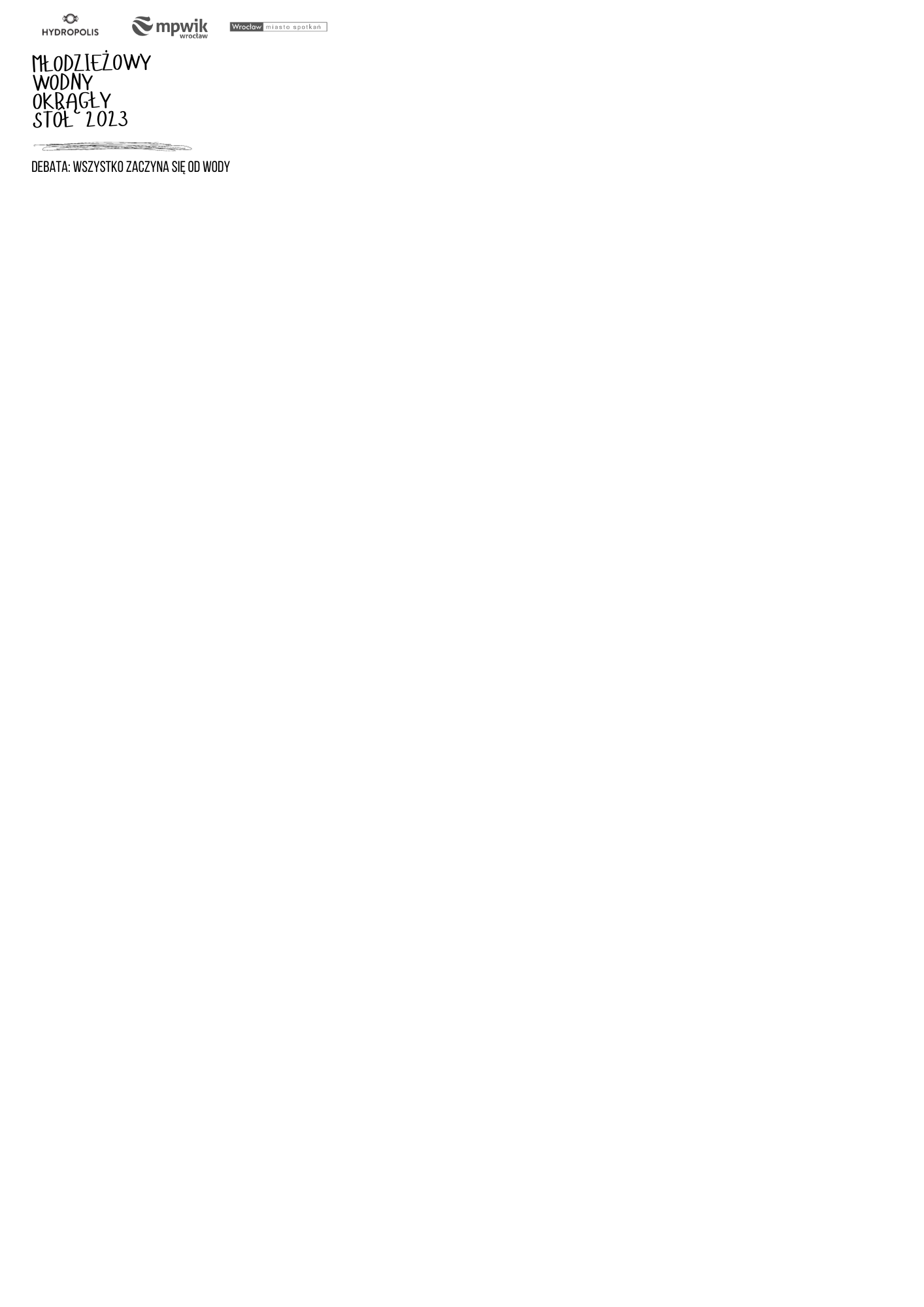 FORMULARZ ZGŁOSZENIOWYNazwa szkoły, klasaNauczyciel/nauczycielka Reprezentacja klasyReprezentacja klasyReprezentacja klasyNumer kontaktowyTytuł projektu Cel projektuOpis projektu (max. 2500 znaków) Budżet Czas realizacji Miejsce realizacji Zasięg projektu 